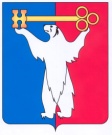 АДМИНИСТРАЦИЯ ГОРОДА НОРИЛЬСКАКРАСНОЯРСКОГО КРАЯРАСПОРЯЖЕНИЕ14.02.2018 	                 г. Норильск 	                      № 742О внесении изменений в распоряжение Администрации города Норильска 
от 19.10.2017 №6005 На основании Закона Красноярского края от 30.11.2017 №4-1165 «О внесении изменений в Закон края «О защите прав ребенка», письма Министерства образования Красноярского края от 08.12.2017 №75-15532,1. Внести в распоряжение Администрации города Норильска от 19.10.2017 
№6005 «О стоимости питания обучающихся в муниципальном общеобразовательном учреждении «Средняя школа №24» на 2017 – 2018 учебный год» (далее – Распоряжение) следующие изменения:1.1. Пункт 2 Распоряжения изложить в следующей редакции:«2. Директору МБОУ «СШ №24»:2.1. обеспечить следующим бесплатным питанием обучающихся из семей со среднедушевым доходом ниже величины прожиточного минимума, установленной постановлением Правительства Красноярского края на душу населения для первой группы территорий; детей из многодетных семей, детей одиноких родителей со среднедушевым доходом семьи, не превышающим 1,25 величины прожиточного минимума, установленной постановлением Правительства Красноярского края на душу населения для первой группы территорий:а) горячий завтрак для обучающихся 1 - 4 классов: до 11 лет включительно – 47 руб. 16 коп. из бюджета муниципального образования город Норильск, 74 руб.71 коп. – из краевого бюджета; от 12 лет включительно – 35 руб. 00 коп. из бюджета муниципального образования город Норильск, 86 руб. 87 коп. – из краевого бюджета. б) горячий завтрак для обучающихся 5 – 11 классов:до 11 лет включительно – 61 руб. 82 коп. из бюджета муниципального образования город Норильск, 74 руб. 71 коп. – из краевого бюджета;от 12 лет включительно – 49 руб. 66 коп. из бюджета муниципального образования город Норильск, 86 руб. 87 коп. из краевого бюджета. 2.2. обеспечить следующим бесплатным питанием обучающихся:а) горячий завтрак для обучающихся 1 – 4 классов из семей, находящихся 
в социально опасном положении, детей с ограниченными возможностями здоровья (далее – ОВЗ), не проживающих в интернате:до 11 лет включительно – 47 руб. 16 коп. из бюджета муниципального образования город Норильск, 74 руб. 71 коп. – из краевого бюджета;от 12 лет включительно – 35 руб. 00 коп. из бюджета муниципального образования город Норильск, 86 руб. 87 коп. – из краевого бюджета.б) горячий завтрак для обучающихся 5 – 11 классов из семей, находящихся 
в социально опасном положении, детей с ограниченными возможностями здоровья (далее – ОВЗ), не проживающие в интернате:до 11 лет включительно – 61 руб. 82 коп. из бюджета муниципального образования город Норильск, 74 руб. 71 коп. из краевого бюджета;от 12 лет включительно – 49 руб. 66 коп. из бюджета муниципального образования город Норильск, 86 руб. 87 коп. – из краевого бюджета.в) горячий обед для обучающихся 1 – 4 классов с ОВЗ, не проживающих в интернате:до 11 лет включительно – 36 руб. 35 коп. из бюджета муниципального образования город Норильск, 112 руб. 09 коп. из краевого бюджета;от 12 лет включительно – 18 руб. 14 коп. – из бюджета муниципального образования город Норильск, 130 руб. 30 коп. – из краевого бюджета.г) горячий обед для обучающихся 5 – 11 классов с ОВЗ, не проживающих 
в интернате:до 11 лет включительно – 61 руб. 88 коп. из бюджета муниципального образования город Норильск, 112 руб. 09 коп. из краевого бюджета;от 12 лет включительно – 43 руб. 67 коп. из бюджета муниципального образования город Норильск, 130 руб. 30 коп. из краевого бюджета.».2. Опубликовать настоящее распоряжение в газете «Заполярная правда» 
и разместить его на официальном сайте муниципального образования город Норильск.3. Настоящее распоряжение вступает в силу после его официального опубликования в газете «Заполярная правда» и распространяет свое действие 
на правоотношения, возникшие с 09.01.2018.И.о. Главы города Норильска						          Н.А. Тимофеев